\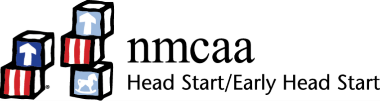 SundayMondayTuesdayWednesdayThursdayFridaySaturdayHave fun playing pretend kitchen with your child. Make a pretend dinner using toy food or making food with cardboard and crayons. Find different motor activities to help with everyday transitions. Hop to the bathroom for a potty break. Slither like a snake to the bedroom for nap time.Find the same object in different sizes that your child can put in order of size. Examples could be apples, potatoes, or balls. Talk about the similarities and differences. With your supervision, let your child play with a water sensory tub. Fill a container with a few inches of water and put measuring cups, and toys that sink or float. Sing the song Head, Shoulders, Knees, and Toes with your child. Stretch your body with your child and point to different body parts. Provide lots of opportunities throughout the day for your child to explore books. Spend time outside with your child. Allow them to run and climb on safe structures. 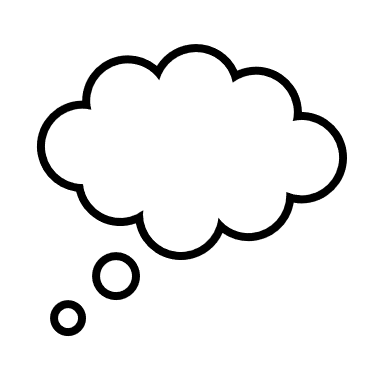 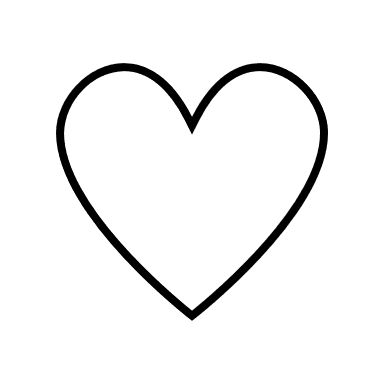 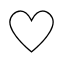 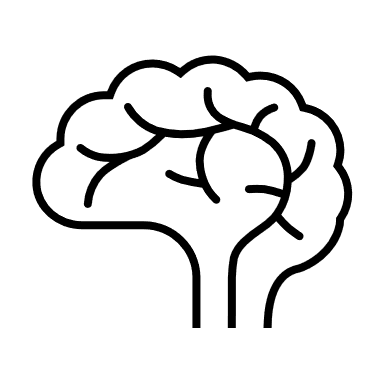 Pat Activity: Pretend Tea PartyPat Activity:  Shape Hop Pat Activity:   Size Sort Pat Activity:  No Cook DoughPat Activity: What My Body Can DoPat Activity:  Word BookPat Activity:  Nature Walk ___________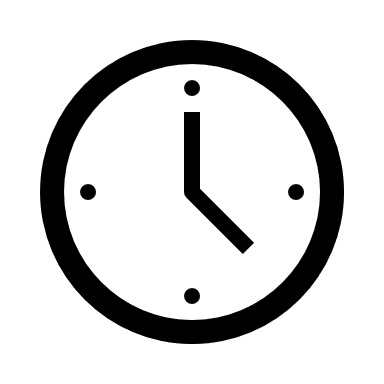 Estimated: 10 minutes___________Estimated: 5 minutes___________Estimated: 10 minutes___________Estimated: 10 minutes___________Estimated: 5 minutes___________Estimated: 5 minutes___________Estimated: 15 minutes